Муниципальное дошкольное образовательное Учреждение«Детский сад «Ладушки» г. ЛихославльСЦЕНАРИЙ РАЗВЛЕЧЕНИЯИгра – квест «Дары осени»для детей средней группы«Звёздочки»Составила: воспитатель средней группы «Звёздочки»							Баженова Д. Д.Лихославль.Экскурсия выходного дня в городской садИгра – квест «Дары осени»Подготовила воспитатель средней группы «Звёздочки» Баженова Д. Д.МДОУ «Детский сад «Ладушки» г. ЛихославльОборудование: колонка, флешка, музыкальная игра «Машины», зонтик, кленовые листья, письма от осени, мыльные пузыри, атрибуты для игры «Что в мешочке»: яблоко, картошка, лук, чеснок, морковь, помидор, огурец, кукуруза, свёкла.Цель: познакомить детей с городским садом в осенний период, закреплять у детей представления об осени, как времени года, осенних дарах (овощах, фруктах), продолжать знакомить с деревьями, с животных и их жизнью в осенний период, развивать диалогическую речь детей, фантазию, творческую инициативу.Ход:Воспитатель: Здравствуйте, ребята! Здравствуйте, взрослые! Сегодня мы с вами совершим нашу первую экскурсию – в городской сад. Скажите, как называется наш город? (Лихославль). Правильно, в нашем городе есть много красивых мест, и одно из них – городской сад.Сегодня мы собрались здесь с вами ребята, по приглашению Осени. Она украсила наш городской сад, и приглашает нас прогуляться и полюбоваться! А кто из вас, друзья, был здесь летом, увидит, как здесь всё переменилось.Здесь был дан осенний бал!Деревья все принарядились:Кто в пестрый шелк, а кто в атлас –Лишь сосны строгие да елиСвой хвойный бархат - радость глаз –Опять снимать не захотели.Воспитатель: Ну что, все готовы! Тогда по тропинке пойдем, много интересного найдем. (Взрослые и дети идут друг за другом).Воспитатель: Ой, ребята, тише, тише. Что – то странное я слышу. Кто – то к нам сюда спешит. И как будто бы шумит (замечает осенний листочек №1).Ребята, осенний ветер принес нам письмо. От кого интересно пришло оно? (читает письмо от Осени).«Здравствуйте, мои ребятки! Опишу все по порядку.Задержалась я в пути, не могу я к вам прийти.Нужно мне окрасить ярко все леса, сады и парки, Нужно травку пожелтить, птиц на юг всех проводить! Но про вас я не забыла! Чтобы весело вам было,По тропинке вы ступайте и мои задания выполняйте! Если другу будешь рад, то найдешь осенний клад!»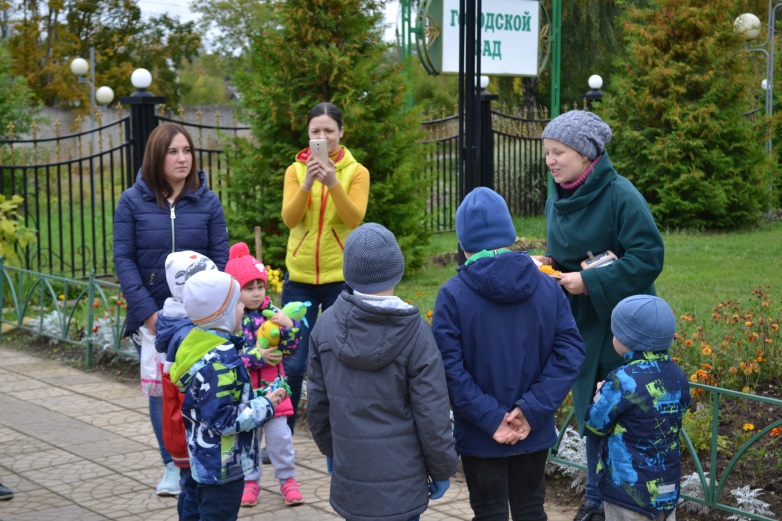 Воспитатель: Ребята, вы рады друг другу. Встретиться все вместе в выходной день. Тогда давайте сыграем в весёлую игру, выполним первое задание осени. Покажем, какие мы дружные и весёлые.Танец-игра «Машины».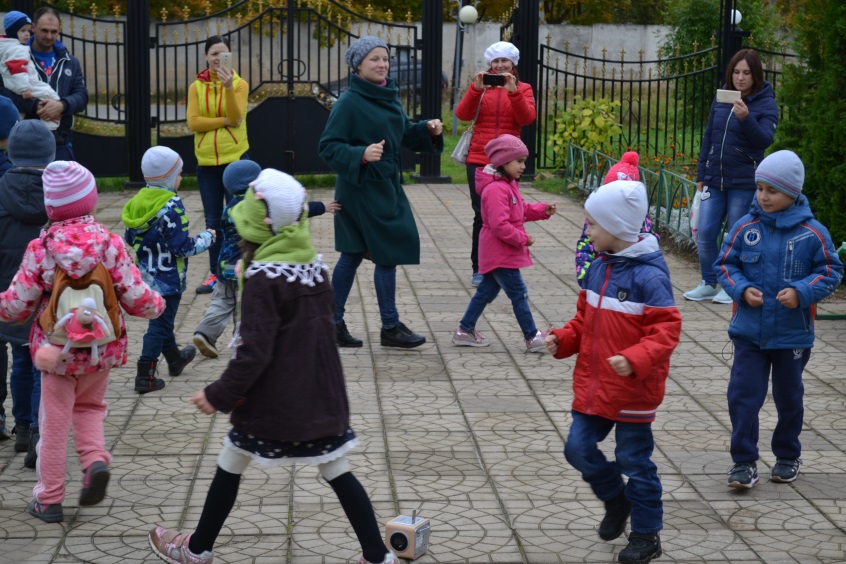 Хорошо вы постарались,Но до клада не добрались.Нам нужно найти второй листик с заданием.Теперь ищите следующую цифру? Какую? (Цифру 2).Цифра 2. Загадочная.1.Кто на ветке шишки грыз,И бросал объедки вниз?Кто по елкам ловко скачет,И взлетает на дубы?Кто в дупле орехи прячет,Сушит на зиму грибы?2.Кто осенью холодной, Ходит хмурый и голодный?3.Длинное хвостище, рыжее волосище, сама хитрище. 4.Мои ушки на макушке:Длинные, большие,Чтоб лису услышать мог,Даже не в тиши я.5.Сердитый недотрога, Живёт в глуши лесной. Иголок очень много, А нитки не одной.Воспитатель:Скажите, о ком загадки? Какие это животные? Назовите, каких вы ещё знаете лесных животных? Расскажите, как лесные животные готовятся к зиме?Молодцы, вы правильно отгадали загадки.Хорошо постарались, но до клада не добрались.Ищем цифру 3.Цифра 3. Игра «Угадай, что в мешке»Воспитатель: Осень предлагает сыграть нам в игру. У меня есть волшебный мешок с подарками осени. По очереди ручку в мешок опускайте, и подарочек от осени доставайте.В мешке: яблоко, лук, картошка, кукуруза, морковь, свекла, огурец, помидор, чеснок.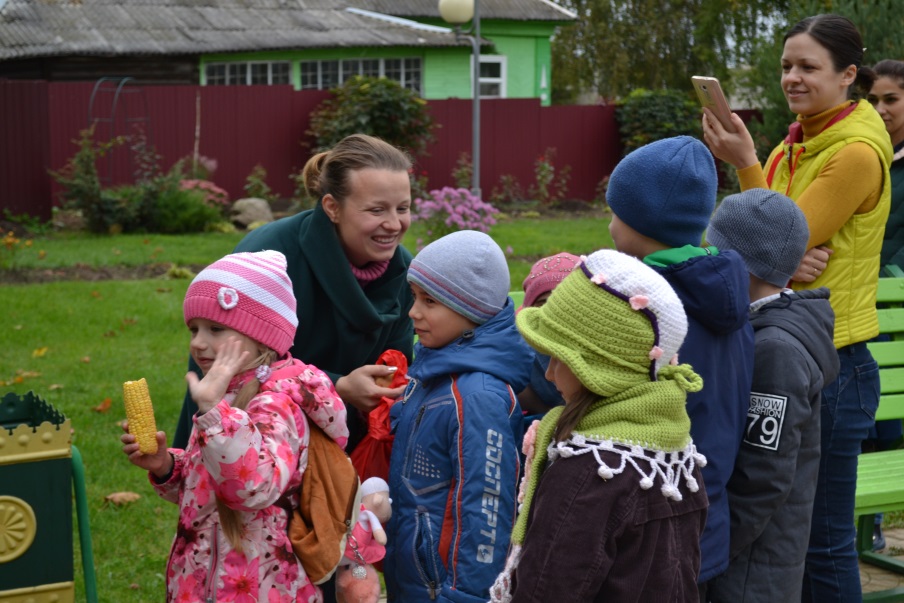 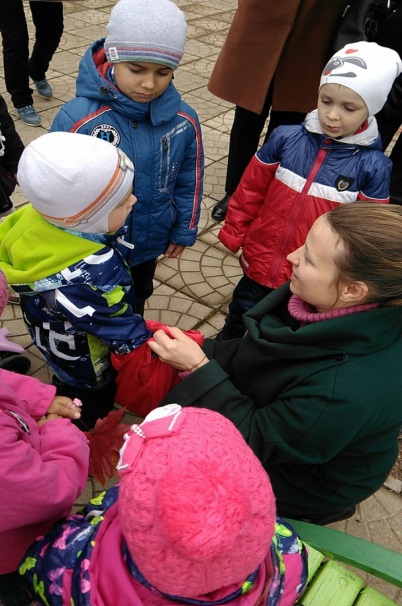 Молодцы, ребята, а давайте вспомним какие подарки нам ещё осень принесла.Проводится игра-хоровод «Подарки осени».Дети: Здравствуй, осень! Здравствуй, осень,Хорошо, что ты пришла.У тебя мы, осень, спросим:Что в подарок принесла?Осень: Принесла я вам мукиДети: Значит, будут пирожки.Осень: Принесла вам гречкиДети: Каша будет в печкеОсень: Хороши ли грушиДети: Мы их впрок насушимОсень: А уж яблоки, что мёд.Дети: на варенье, на компот.Осень: Принесла я мёду полную колоду.Дети: Ты и яблок, ты и хлеба, 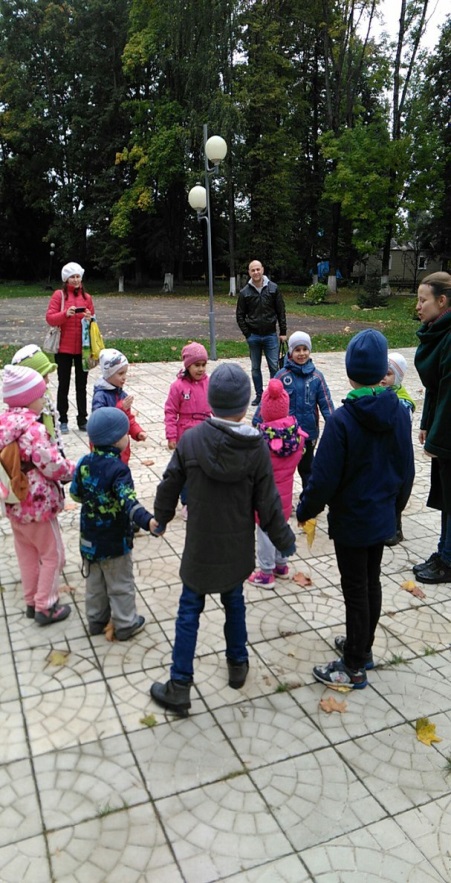 Ты и мёду принесла.А хорошую погодуТы нам, осень, припасла?Осень: Дождику вы рады?Дети: Не хотим, не надо.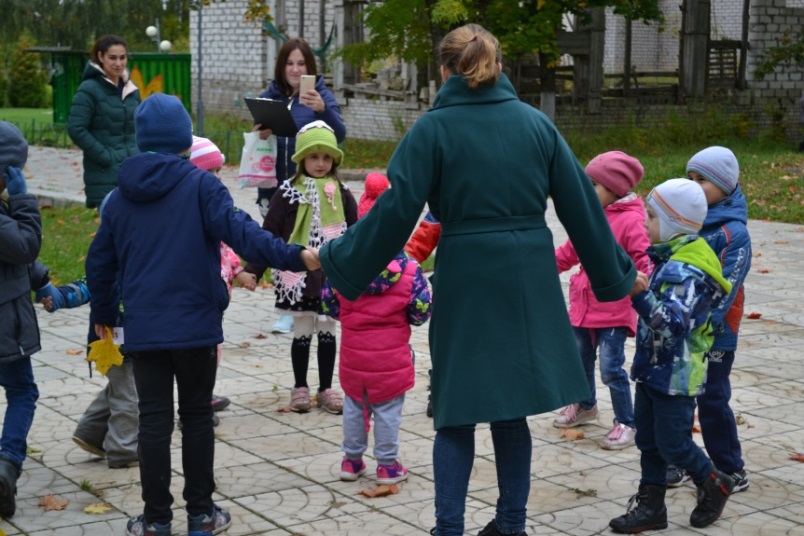 Считает осень: «Кто под дождик попадёт, тот сейчас водить начнёт». Выбирается «дождик», проводится П/И «Солнышко и дождик».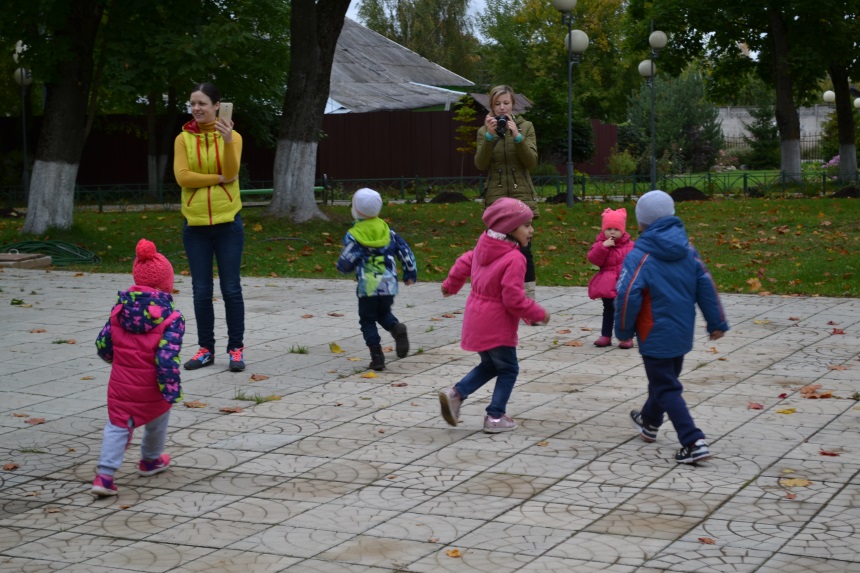 Солнышко: вышло солнышко с утра, значит, нам гулять пора, хорошо под солнышком прыгать и скакать, хорошо под солнышком во дворе гулять.Дождик: Как-кап-кап скачут капель горошки, прячьтесь дети под зонтом, вместе дождик переждём (бегут все под зонт).Хорошо вы постарались,Но до клада не добрались.Нужно нам корзину найтиВсё вокруг здесь обойти! Дети находят корзину с запиской от осени, а в нём клад (мыльные пузыри).Ребята, осень нам пишет: Мой подарок от души! Весело играйте в горсаду малыши!Сюда чаще приходите, с собою мам и пап берите! Будьте дружными всегда, на праздник осени приду к вам я!Воспитатель: Ой, ребята, смотрите вот это подарок. Здесь много мыльных пузырей. Хватит на всех!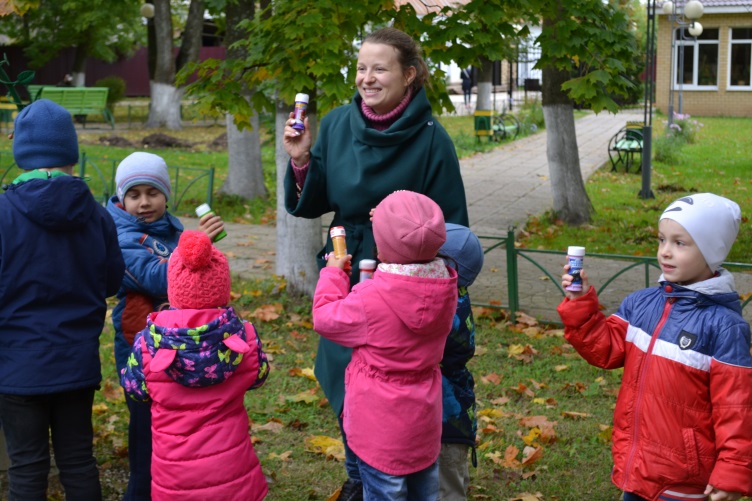 Далее дети вместе с родителями отправляются на игровую детскую площадку.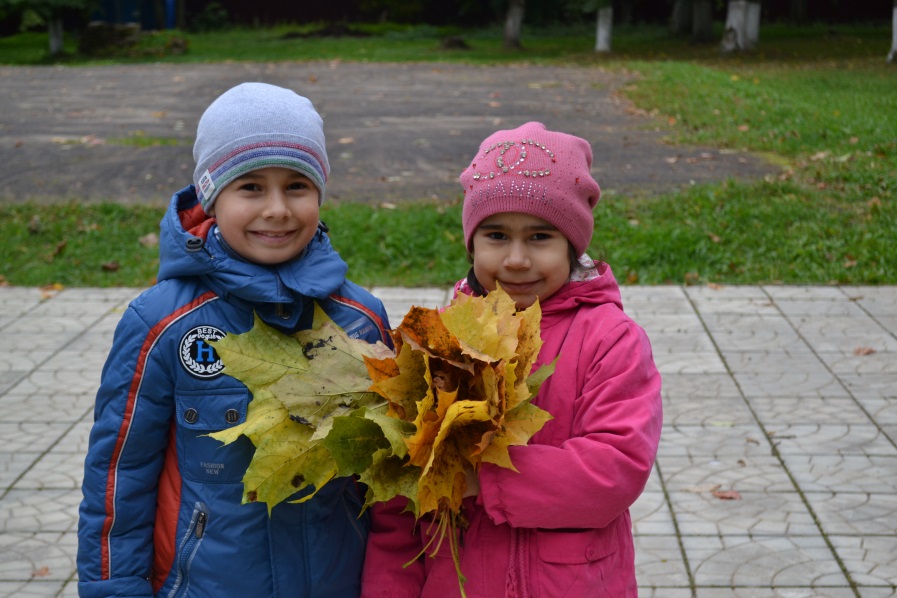 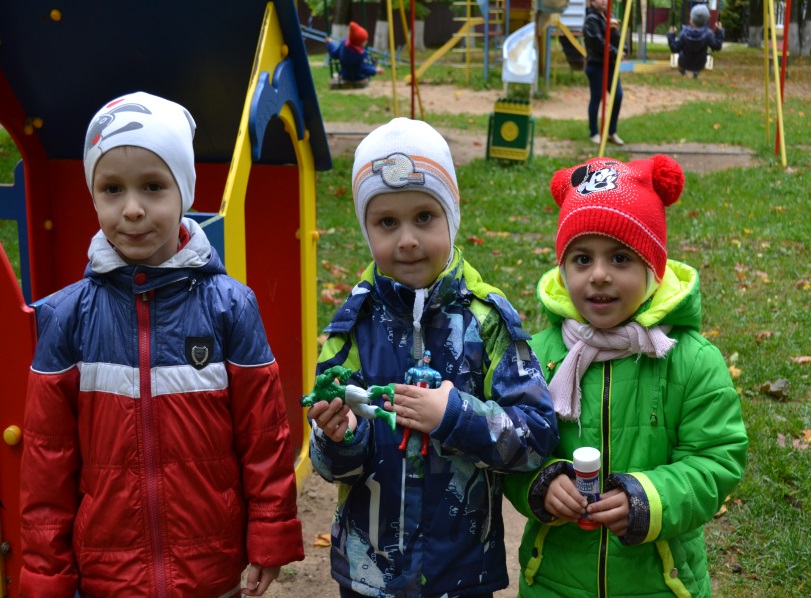 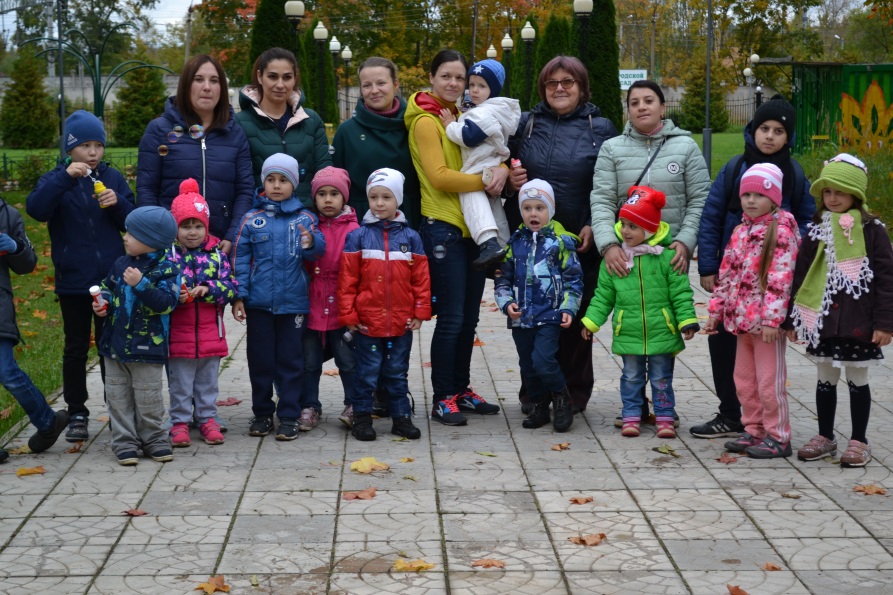 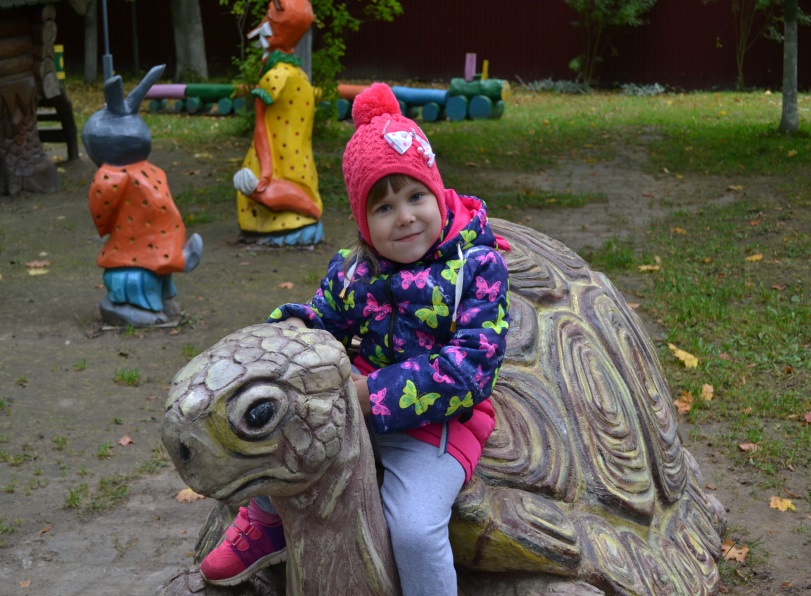 Ребята вместе с родителями собирают листья для осеннего гербария, играют в игру «С какого дерева листок».